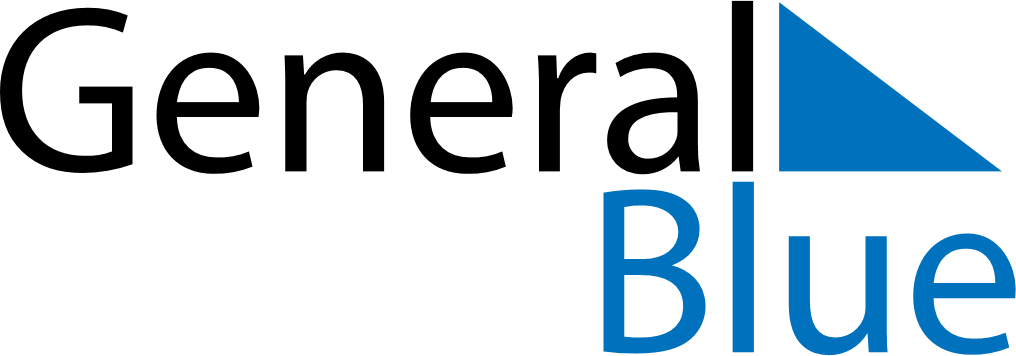 October 2022October 2022October 2022October 2022CyprusCyprusCyprusMondayTuesdayWednesdayThursdayFridaySaturdaySaturdaySunday112Cyprus Independence DayCyprus Independence Day34567889101112131415151617181920212222232425262728292930National Holiday31